بسم الله الرحمن الرحيم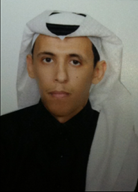 الخبرات التعليمية/:أبحاث نشرت :خصائص أسلوبية في قصيدة الشابي "صلوات في هياكل الحب "النادي الأدبي بالرياض" مجلة حقول".خصائص أسلوبية في قصيدة المتنبي "أرق على أرق"، مجلة كلية دار العلوم بجامعة القاهرة.ـــــــــــــــــــــــــــــــــــــــــــــــــــــــــــــــــــــــــــــــــــــــــــــالاسم                           : طامي بن دغليب بن غرسان الشمراني تاريخ الميلاد :                  15  /1/1404هـالحالة الاجتماعية:             متزوجالتخصص:                     اللغة العربية وآدابهاالتخصص الدقيق:            البلاغة والنقد..1 – دكتوراه في اللغة العربية وآدابها/بلاغة ونقد/ الأسلوبية(بتقدير ممتاز) م2016-2017.2- ماجستير في اللغة العربية وآدابها /بلاغة ونقد /الأسلوبية (بتقدير ممتاز)(2012-2013).2.بكالوريوس في اللغة العربية من جامعة الإمام محمد بن سعود الإسلامية، بتقديرجيد جداً () عام (2010م).1 – عضو هيئة التدريس بجامعة الجوف (1439هـ - إلى الآن.2- معلم بوزارة التعليم لمدة سبعة أعوام 1432هـ - إلى 1439هـ.2 - معلم في المعهد العلمي التابع لجامعة الإمام محمد بن سعود لمدة عامين ، من 1430 هـ إلى 1432هـ.رئيس نادي الطلبة السعوديين بعمان	.2- حضور العديد من المؤتمرات ، ومنها :أ‌-	مؤتمر الأدباء الثالث الذي أقيم بالرياض ،عام 1429هـ.ب‌-	مؤتمر هوية اللغة العربية الذي أقيم بعمان بالجامعة الأردنية،1434هـ.ج- مؤتمر دور المهارات اللغوية في تعليم اللغة الذي أقيم بمركز اللغات بالجامعة الأردنية.3- عضو بالنادي الأدبي بالجوف (لعام 1436/1437).4   - 	عضو في( تمكين للاستشارات) بالغرفة التجارية بالقريات.5-	عضو بالجمعية العلمية السعودية للغة العربية (جامعة الإمام) .6-  عضو بالمجلس العلمي بإدارة التربية والتعليم بالقريات.7- عضو بأكاديمية أكسفورد- لندن –بريطانيا، ومدرب .8- عضو في منظمة اليونسكو العالمية للتدريب.9-	مدرب متعاون بإدارة التربية والتعليم بالقريات.الاسهامات الثقافية/1-كاتب غير متفرغ بجريدة الجزيرة.2-كاتب غير متفرغ بجريدة الوطن3-	لي مشاركات عدة مابين مقالات وقصائد متعددة بمجلة ليلة خميس ، وإضاءات التابعة للملحقية الثقافية ، والجسرة القطرية وبعض الصحف الإلكترونية .	حضور الفعاليات والمؤتمرات  والدورات والأمسيات  الشعرية والملتقيات الثقافية في النادي الأدبي بالرياض.	حضور محاضرة (ليلة وفاء لغازي القصيبي) ، الرياض، مركز الملك فهد الثقافي ،ألقاها :حمد القاضي، وخالد المالك.	اختياري كممثل للطلبة في برنامج حوار الحضارات بجامعة الإمام الذي أقيم في الولايات المتحدة بتاريخ18/9/1430هـ.7 -	المشاركة في اليوم العالمي للغة العربية الذي أقيم بالجامعة الأردنية، حيث شاركت ب(ورقة عن الدرس الجامعي بين العامية والفصحي).8- المشاركة في اليوم العالمي للغة العربية الذي أقيم بالجامعة الاردنية ، حيث كنت مشاركا بـعنوان (علاقة الأسلوبية واللسانيات ) ، بتاريخ :17/12/2016م.التي حضرتها :       أ/التعليمية:التي حضرتها :       أ/التعليمية:استخدام الحاسب الآلي في التعليم (شركة اللغة الرقمية للتدري والتطوير) (16/12/1432هـ -20/12/1432هـ )بواقع 20ساعة.المعلمين الجدد (بمركز التدريب التربوي بإدارة التربية والتعليم بالقريات) (8/1/1433-12/1/1433هـ)بواقع 15ساعة.كورت تعليم التفكير(بمركز التدريب التربوي بإدارة التربية والتعليم بالقريات) (6/2/1433-8/2/1433هـ)بواقع 12ساعة.البرنامج المركزي التدريبي لمعلمي اللغة العربية ، وبتقدير ممتاز(18/11/1434هـ-4/12/1434).المشروع الشامل لتطوير مناهج اللغة العربية / المستوى الثالث، (25/10 إلى 27/10/1434هـ).البرنامج التنشيطي لشعبة اللغة العربية(بمركز التدريب التربوي والابتعاث ،8/5/1435هـ)بواقع 4ساعات في يوم واحد.دورة تطبيق الآيباد في التدريس - وزارة التعليم-مركز التفكير المساند للتدريب(25/11/1436)إلى (26/11/1436هـ) بواقع 8ساعات.المشروع الشامل للغة العربية –المستوى الثالث(وزارة التعليم ) (3/2/1437-5/2/1437هـ)، بواقع 9ساعات.صعوبات التعلم الأكاديمية والنمائية،(نادي الطلاب السعوديين بعمان- الملحقية الثقافية السعودية بالأردن) (9/5/2014) بواقع 30ساعة.التصحيح اللغوي(مركز الاستشارات بالجامعة الاردنية-cape-) (15/4/2015)إلى (22/4/2015) بواقع 20ساعة.دورة تطبيق الآيباد في التدريس - وزارة التعليم-مركز التفكير المساند للتدريب(25/11/1436)إلى (26/11/1436هـ) بواقع 8ساعات.دمج مهارات التفكير بالتدريس – وزارة التعليم –إدارة التعليم بالقريات – بواقع 8ساعات تدريبية من 26/6 إلى 27/6/1437هـ.التنمية البشريةكيف تتعرف على شخصيتك وشخصية الآخرين( جمعية الأسرة بالقريات، 5/6/1434) بواقع 4ساعات في يوم واحد.كيف أبدأ (بمركز التدريب التربوي بإدارة التربية والتعليم بالقريات (5/5/1434هـ)بواقع أربع ساعات). تحرر من قيود النجاح(بمركز التدريب التربوي بإدارة التربية والتعليم بالقريات ،4/5/1434هـ) بواقع أربع ساعات في يوم واحد.مهارات الاتصال في الحوار( مركز الملك عبدالعزيز للحوار الوطني)( 4/5/1434هـ) بواقع 4ساعات.صياغة التغريدات : فن ومهارة( بالنادي الأدبي بالرياض)( 7/10/1434هـ-8/10/1434هـ) بواقع يومين.كتابة السيرة الذاتية الأدبية( بالنادي الأدبي بالرياض، بواقع )(13/9/1434هـ-14/9/1434هـ) بواقع يومين.البدائل التربوية للعقاب(شركة الرياض للخدمات التعليمية)( 11/5/1431هـ)بواقع ثلاث ساعات في يوم واحد.التميز في أداء الخدمات والتعامل مع الآخرين(جامعة الإمام )( 18/1/1431هـ )بواقع ثلاثة ايام.إعداد المدربين في التنمية البشرية( الغرفة التجارية بالقريات، 15/11/1434هـ- 20/11/1434هـ)بواقع 30ساعة.إعداد المدربين ( بمركز التدريب والابتعاث بإدارة التربية والتعليم بالقريات) ، من                           (13/4/1434- 16/4/1434هـ )بواقع 20 ساعة.إعداد الاجتماعات وكتابة التقارير ( في نادي الطلبة السعوديين بعمان- الملحقية الثقافية السعودية بالأردن)(14/3/2014-16/3/2014) بواقع 20 ساعة .مهارات الاتصال الفعال (في نادي الطلبة السعوديين بعمان- الملحقية الثقافية السعودية)(7/3/2014-8/3/2014) بواقع 20ساعة .أسس الإعلام الجديد (بنادي الطلبة السعوديين بعمان- الملحقية الثقافية السعودية)،(29/3/2014) بواقع 20 ساعة في يومين.إدارة ضغوط العمل (بنادي الطلبة السعوديين بعمان- الملحقية الثقافية السعودية بالأردن)( 28/2/2014- 2/3/2014) بواقع 20ساعة.الإعلام من المنظور الإسلامي، (الجامعة الأردنية -فندق الأرينا- بعمان)  (6/6/2014-8/6/2014) بواقع 20 ساعة في يومين.الدبلوماسية العامة ، ، (الجامعة الأردنية -فندق الأرينا- بعمان)                   (15/6/2014-18/6/2014) بواقع 20 ساعة في يومين.استراتيجيات الدول العظمى في السياسيات  (الجامعة الأردنية -فندق الأرينا- بعمان)(22/6/2014-25/6/2014) بواقع 20 ساعة في يومين.النظم الدبلوماسية والقنصلية ، ، (الجامعة الأردنية -فندق الأرينا- بعمان)(19/6/2014-21/6/2014) بواقع 20 ساعة في يومين.الإعلام المعاصر، ، (الجامعة الأردنية -فندق الأرينا- بعمان)(10/6/2014-12/6/2014) بواقع 20 ساعة.اكتشاف الموهوبين ، (نادي الطلبة السعوديين بعمان- الملحقية الثقافية السعودية بالأردن) ،(1/5/2014) بواقع 20ساعة في يومين.تصميم برامج الموهوبين،(نادي الطلبة السعوديين بعمان- الملحقية الثقافية السعودية بالأردن)، (10/5/2014) بواقع 20ساعة في يومين.إدارة الجودة الشاملة،(نادي الطلبة السعوديين- الملحقية الثقافية السعودية بالأردن) (25/3/2015)بواقع 20ساعة تدريبية .الإبداع الإداري (نادي الطلبة السعوديين- الملحقية الثقافية السعودية بالأردن) (1/4/2015)، بواقع 20ساعة تدريبية.التخطيط الاستراتيجي وتطوير الذات(نادي الطلبة السعوديين- الملحقية الثقافية السعودية بالأردن) 15/4/2015، بواقع20 ساعة.تدريب مدربين TOT(0نادي الطلبة السعوديين- الملحقية الثقافية السعودية بالأردن) 8/4/2015، بواقع 20ساعة تدريبية.التفكير الإبداعي(مركز الاستشارات بالجامعة الاردنية-cape-) (15/4/2015)إلى (22/4/2015) بواقع 20ساعة.الخرائط الذهنية(مركز الاستشارات بالجامعة الاردنية-cape-) (15/4/2015)إلى (22/4/2015) بواقع 20ساعة.المشروع الشامل للغة العربية –المستوى الثالث(وزارة التعليم ) (3/2/1437-5/2/1437هـ)، بواقع 9ساعات.كيف تتعامل مع الجمهور - وزارة التعليم-مركز التفكير المساند للتدريب(21/1/1437)إلى (23/1/1436هـ) بواقع 15ساعات.التعليم التعاوني – وزارة التعليم – إدارة التعليم بالقريات – مركز التدريب والابتعاث (4/2/1437هـ) ، بواقع 8 ساعات.تخطيط التدريس – وزارة التعليم – إدارة التعليم بالقريات – مركز التدريب والابتعاث:( 27/1/1437هـ) ، بواقع 8 ساعات.دورة مقياس هيرمن الشخصية – نادي الطلبة السعوديين – الملحقية الثقافية السعودية بالأردن ، بواقع يومين من 7/9/2016- 8/9/2016م.دورة تطبيقات غوغل التعليمية - نادي الطلبة السعوديين – الملحقية الثقافية السعودية بالأردن – بواقع يومين من 17/8/2016م -18/8/2016م.كيف تخطط لمستقبلك - نادي الطلبة السعوديين – الملحقية الثقافية السعودية بالأردن ، بواقع عشر ساعات ، لمدة يومين من 23/9- 24/9/2016م.ندوة "كيف ثقف نفسك " ، -نادي الطلبة السعوديين – الملحقية الثقافية السعودية بالأردن، بتاريخ:6/10/2016م.ندوة "الأمن الشخصي " ، -نادي الطلبة السعوديين – السفارة السعودية بالأردن، بتاريخ:12/10/2016م.دورة"اساسيات النجاح" -نادي الطلبة السعوديين – السفارة السعودية بالأردن، بتاريخ:27/10/2016م.دورة"المبادرة وتحمل المسؤولية"-نادي الطلبة السعوديين – السفارة السعودية بالأردن، بتاريخ:5/11/2016م، لمدة يومين.دورة "اكتشاف الذات والمعرفة"-نادي الطلبة السعوديين – السفارة السعودية بالأردن، بتاريخ:26/11/2016م، لمدة يومين.استخدام الحاسب الآلي في التعليم (شركة اللغة الرقمية للتدري والتطوير) (16/12/1432هـ -20/12/1432هـ )بواقع 20ساعة.المعلمين الجدد (بمركز التدريب التربوي بإدارة التربية والتعليم بالقريات) (8/1/1433-12/1/1433هـ)بواقع 15ساعة.كورت تعليم التفكير(بمركز التدريب التربوي بإدارة التربية والتعليم بالقريات) (6/2/1433-8/2/1433هـ)بواقع 12ساعة.البرنامج المركزي التدريبي لمعلمي اللغة العربية ، وبتقدير ممتاز(18/11/1434هـ-4/12/1434).المشروع الشامل لتطوير مناهج اللغة العربية / المستوى الثالث، (25/10 إلى 27/10/1434هـ).البرنامج التنشيطي لشعبة اللغة العربية(بمركز التدريب التربوي والابتعاث ،8/5/1435هـ)بواقع 4ساعات في يوم واحد.دورة تطبيق الآيباد في التدريس - وزارة التعليم-مركز التفكير المساند للتدريب(25/11/1436)إلى (26/11/1436هـ) بواقع 8ساعات.المشروع الشامل للغة العربية –المستوى الثالث(وزارة التعليم ) (3/2/1437-5/2/1437هـ)، بواقع 9ساعات.صعوبات التعلم الأكاديمية والنمائية،(نادي الطلاب السعوديين بعمان- الملحقية الثقافية السعودية بالأردن) (9/5/2014) بواقع 30ساعة.التصحيح اللغوي(مركز الاستشارات بالجامعة الاردنية-cape-) (15/4/2015)إلى (22/4/2015) بواقع 20ساعة.دورة تطبيق الآيباد في التدريس - وزارة التعليم-مركز التفكير المساند للتدريب(25/11/1436)إلى (26/11/1436هـ) بواقع 8ساعات.دمج مهارات التفكير بالتدريس – وزارة التعليم –إدارة التعليم بالقريات – بواقع 8ساعات تدريبية من 26/6 إلى 27/6/1437هـ.التنمية البشريةكيف تتعرف على شخصيتك وشخصية الآخرين( جمعية الأسرة بالقريات، 5/6/1434) بواقع 4ساعات في يوم واحد.كيف أبدأ (بمركز التدريب التربوي بإدارة التربية والتعليم بالقريات (5/5/1434هـ)بواقع أربع ساعات). تحرر من قيود النجاح(بمركز التدريب التربوي بإدارة التربية والتعليم بالقريات ،4/5/1434هـ) بواقع أربع ساعات في يوم واحد.مهارات الاتصال في الحوار( مركز الملك عبدالعزيز للحوار الوطني)( 4/5/1434هـ) بواقع 4ساعات.صياغة التغريدات : فن ومهارة( بالنادي الأدبي بالرياض)( 7/10/1434هـ-8/10/1434هـ) بواقع يومين.كتابة السيرة الذاتية الأدبية( بالنادي الأدبي بالرياض، بواقع )(13/9/1434هـ-14/9/1434هـ) بواقع يومين.البدائل التربوية للعقاب(شركة الرياض للخدمات التعليمية)( 11/5/1431هـ)بواقع ثلاث ساعات في يوم واحد.التميز في أداء الخدمات والتعامل مع الآخرين(جامعة الإمام )( 18/1/1431هـ )بواقع ثلاثة ايام.إعداد المدربين في التنمية البشرية( الغرفة التجارية بالقريات، 15/11/1434هـ- 20/11/1434هـ)بواقع 30ساعة.إعداد المدربين ( بمركز التدريب والابتعاث بإدارة التربية والتعليم بالقريات) ، من                           (13/4/1434- 16/4/1434هـ )بواقع 20 ساعة.إعداد الاجتماعات وكتابة التقارير ( في نادي الطلبة السعوديين بعمان- الملحقية الثقافية السعودية بالأردن)(14/3/2014-16/3/2014) بواقع 20 ساعة .مهارات الاتصال الفعال (في نادي الطلبة السعوديين بعمان- الملحقية الثقافية السعودية)(7/3/2014-8/3/2014) بواقع 20ساعة .أسس الإعلام الجديد (بنادي الطلبة السعوديين بعمان- الملحقية الثقافية السعودية)،(29/3/2014) بواقع 20 ساعة في يومين.إدارة ضغوط العمل (بنادي الطلبة السعوديين بعمان- الملحقية الثقافية السعودية بالأردن)( 28/2/2014- 2/3/2014) بواقع 20ساعة.الإعلام من المنظور الإسلامي، (الجامعة الأردنية -فندق الأرينا- بعمان)  (6/6/2014-8/6/2014) بواقع 20 ساعة في يومين.الدبلوماسية العامة ، ، (الجامعة الأردنية -فندق الأرينا- بعمان)                   (15/6/2014-18/6/2014) بواقع 20 ساعة في يومين.استراتيجيات الدول العظمى في السياسيات  (الجامعة الأردنية -فندق الأرينا- بعمان)(22/6/2014-25/6/2014) بواقع 20 ساعة في يومين.النظم الدبلوماسية والقنصلية ، ، (الجامعة الأردنية -فندق الأرينا- بعمان)(19/6/2014-21/6/2014) بواقع 20 ساعة في يومين.الإعلام المعاصر، ، (الجامعة الأردنية -فندق الأرينا- بعمان)(10/6/2014-12/6/2014) بواقع 20 ساعة.اكتشاف الموهوبين ، (نادي الطلبة السعوديين بعمان- الملحقية الثقافية السعودية بالأردن) ،(1/5/2014) بواقع 20ساعة في يومين.تصميم برامج الموهوبين،(نادي الطلبة السعوديين بعمان- الملحقية الثقافية السعودية بالأردن)، (10/5/2014) بواقع 20ساعة في يومين.إدارة الجودة الشاملة،(نادي الطلبة السعوديين- الملحقية الثقافية السعودية بالأردن) (25/3/2015)بواقع 20ساعة تدريبية .الإبداع الإداري (نادي الطلبة السعوديين- الملحقية الثقافية السعودية بالأردن) (1/4/2015)، بواقع 20ساعة تدريبية.التخطيط الاستراتيجي وتطوير الذات(نادي الطلبة السعوديين- الملحقية الثقافية السعودية بالأردن) 15/4/2015، بواقع20 ساعة.تدريب مدربين TOT(0نادي الطلبة السعوديين- الملحقية الثقافية السعودية بالأردن) 8/4/2015، بواقع 20ساعة تدريبية.التفكير الإبداعي(مركز الاستشارات بالجامعة الاردنية-cape-) (15/4/2015)إلى (22/4/2015) بواقع 20ساعة.الخرائط الذهنية(مركز الاستشارات بالجامعة الاردنية-cape-) (15/4/2015)إلى (22/4/2015) بواقع 20ساعة.المشروع الشامل للغة العربية –المستوى الثالث(وزارة التعليم ) (3/2/1437-5/2/1437هـ)، بواقع 9ساعات.كيف تتعامل مع الجمهور - وزارة التعليم-مركز التفكير المساند للتدريب(21/1/1437)إلى (23/1/1436هـ) بواقع 15ساعات.التعليم التعاوني – وزارة التعليم – إدارة التعليم بالقريات – مركز التدريب والابتعاث (4/2/1437هـ) ، بواقع 8 ساعات.تخطيط التدريس – وزارة التعليم – إدارة التعليم بالقريات – مركز التدريب والابتعاث:( 27/1/1437هـ) ، بواقع 8 ساعات.دورة مقياس هيرمن الشخصية – نادي الطلبة السعوديين – الملحقية الثقافية السعودية بالأردن ، بواقع يومين من 7/9/2016- 8/9/2016م.دورة تطبيقات غوغل التعليمية - نادي الطلبة السعوديين – الملحقية الثقافية السعودية بالأردن – بواقع يومين من 17/8/2016م -18/8/2016م.كيف تخطط لمستقبلك - نادي الطلبة السعوديين – الملحقية الثقافية السعودية بالأردن ، بواقع عشر ساعات ، لمدة يومين من 23/9- 24/9/2016م.ندوة "كيف ثقف نفسك " ، -نادي الطلبة السعوديين – الملحقية الثقافية السعودية بالأردن، بتاريخ:6/10/2016م.ندوة "الأمن الشخصي " ، -نادي الطلبة السعوديين – السفارة السعودية بالأردن، بتاريخ:12/10/2016م.دورة"اساسيات النجاح" -نادي الطلبة السعوديين – السفارة السعودية بالأردن، بتاريخ:27/10/2016م.دورة"المبادرة وتحمل المسؤولية"-نادي الطلبة السعوديين – السفارة السعودية بالأردن، بتاريخ:5/11/2016م، لمدة يومين.دورة "اكتشاف الذات والمعرفة"-نادي الطلبة السعوديين – السفارة السعودية بالأردن، بتاريخ:26/11/2016م، لمدة يومين.استخدام الحاسب الآلي في التعليم (شركة اللغة الرقمية للتدري والتطوير) (16/12/1432هـ -20/12/1432هـ )بواقع 20ساعة.المعلمين الجدد (بمركز التدريب التربوي بإدارة التربية والتعليم بالقريات) (8/1/1433-12/1/1433هـ)بواقع 15ساعة.كورت تعليم التفكير(بمركز التدريب التربوي بإدارة التربية والتعليم بالقريات) (6/2/1433-8/2/1433هـ)بواقع 12ساعة.البرنامج المركزي التدريبي لمعلمي اللغة العربية ، وبتقدير ممتاز(18/11/1434هـ-4/12/1434).المشروع الشامل لتطوير مناهج اللغة العربية / المستوى الثالث، (25/10 إلى 27/10/1434هـ).البرنامج التنشيطي لشعبة اللغة العربية(بمركز التدريب التربوي والابتعاث ،8/5/1435هـ)بواقع 4ساعات في يوم واحد.دورة تطبيق الآيباد في التدريس - وزارة التعليم-مركز التفكير المساند للتدريب(25/11/1436)إلى (26/11/1436هـ) بواقع 8ساعات.المشروع الشامل للغة العربية –المستوى الثالث(وزارة التعليم ) (3/2/1437-5/2/1437هـ)، بواقع 9ساعات.صعوبات التعلم الأكاديمية والنمائية،(نادي الطلاب السعوديين بعمان- الملحقية الثقافية السعودية بالأردن) (9/5/2014) بواقع 30ساعة.التصحيح اللغوي(مركز الاستشارات بالجامعة الاردنية-cape-) (15/4/2015)إلى (22/4/2015) بواقع 20ساعة.دورة تطبيق الآيباد في التدريس - وزارة التعليم-مركز التفكير المساند للتدريب(25/11/1436)إلى (26/11/1436هـ) بواقع 8ساعات.دمج مهارات التفكير بالتدريس – وزارة التعليم –إدارة التعليم بالقريات – بواقع 8ساعات تدريبية من 26/6 إلى 27/6/1437هـ.التنمية البشريةكيف تتعرف على شخصيتك وشخصية الآخرين( جمعية الأسرة بالقريات، 5/6/1434) بواقع 4ساعات في يوم واحد.كيف أبدأ (بمركز التدريب التربوي بإدارة التربية والتعليم بالقريات (5/5/1434هـ)بواقع أربع ساعات). تحرر من قيود النجاح(بمركز التدريب التربوي بإدارة التربية والتعليم بالقريات ،4/5/1434هـ) بواقع أربع ساعات في يوم واحد.مهارات الاتصال في الحوار( مركز الملك عبدالعزيز للحوار الوطني)( 4/5/1434هـ) بواقع 4ساعات.صياغة التغريدات : فن ومهارة( بالنادي الأدبي بالرياض)( 7/10/1434هـ-8/10/1434هـ) بواقع يومين.كتابة السيرة الذاتية الأدبية( بالنادي الأدبي بالرياض، بواقع )(13/9/1434هـ-14/9/1434هـ) بواقع يومين.البدائل التربوية للعقاب(شركة الرياض للخدمات التعليمية)( 11/5/1431هـ)بواقع ثلاث ساعات في يوم واحد.التميز في أداء الخدمات والتعامل مع الآخرين(جامعة الإمام )( 18/1/1431هـ )بواقع ثلاثة ايام.إعداد المدربين في التنمية البشرية( الغرفة التجارية بالقريات، 15/11/1434هـ- 20/11/1434هـ)بواقع 30ساعة.إعداد المدربين ( بمركز التدريب والابتعاث بإدارة التربية والتعليم بالقريات) ، من                           (13/4/1434- 16/4/1434هـ )بواقع 20 ساعة.إعداد الاجتماعات وكتابة التقارير ( في نادي الطلبة السعوديين بعمان- الملحقية الثقافية السعودية بالأردن)(14/3/2014-16/3/2014) بواقع 20 ساعة .مهارات الاتصال الفعال (في نادي الطلبة السعوديين بعمان- الملحقية الثقافية السعودية)(7/3/2014-8/3/2014) بواقع 20ساعة .أسس الإعلام الجديد (بنادي الطلبة السعوديين بعمان- الملحقية الثقافية السعودية)،(29/3/2014) بواقع 20 ساعة في يومين.إدارة ضغوط العمل (بنادي الطلبة السعوديين بعمان- الملحقية الثقافية السعودية بالأردن)( 28/2/2014- 2/3/2014) بواقع 20ساعة.الإعلام من المنظور الإسلامي، (الجامعة الأردنية -فندق الأرينا- بعمان)  (6/6/2014-8/6/2014) بواقع 20 ساعة في يومين.الدبلوماسية العامة ، ، (الجامعة الأردنية -فندق الأرينا- بعمان)                   (15/6/2014-18/6/2014) بواقع 20 ساعة في يومين.استراتيجيات الدول العظمى في السياسيات  (الجامعة الأردنية -فندق الأرينا- بعمان)(22/6/2014-25/6/2014) بواقع 20 ساعة في يومين.النظم الدبلوماسية والقنصلية ، ، (الجامعة الأردنية -فندق الأرينا- بعمان)(19/6/2014-21/6/2014) بواقع 20 ساعة في يومين.الإعلام المعاصر، ، (الجامعة الأردنية -فندق الأرينا- بعمان)(10/6/2014-12/6/2014) بواقع 20 ساعة.اكتشاف الموهوبين ، (نادي الطلبة السعوديين بعمان- الملحقية الثقافية السعودية بالأردن) ،(1/5/2014) بواقع 20ساعة في يومين.تصميم برامج الموهوبين،(نادي الطلبة السعوديين بعمان- الملحقية الثقافية السعودية بالأردن)، (10/5/2014) بواقع 20ساعة في يومين.إدارة الجودة الشاملة،(نادي الطلبة السعوديين- الملحقية الثقافية السعودية بالأردن) (25/3/2015)بواقع 20ساعة تدريبية .الإبداع الإداري (نادي الطلبة السعوديين- الملحقية الثقافية السعودية بالأردن) (1/4/2015)، بواقع 20ساعة تدريبية.التخطيط الاستراتيجي وتطوير الذات(نادي الطلبة السعوديين- الملحقية الثقافية السعودية بالأردن) 15/4/2015، بواقع20 ساعة.تدريب مدربين TOT(0نادي الطلبة السعوديين- الملحقية الثقافية السعودية بالأردن) 8/4/2015، بواقع 20ساعة تدريبية.التفكير الإبداعي(مركز الاستشارات بالجامعة الاردنية-cape-) (15/4/2015)إلى (22/4/2015) بواقع 20ساعة.الخرائط الذهنية(مركز الاستشارات بالجامعة الاردنية-cape-) (15/4/2015)إلى (22/4/2015) بواقع 20ساعة.المشروع الشامل للغة العربية –المستوى الثالث(وزارة التعليم ) (3/2/1437-5/2/1437هـ)، بواقع 9ساعات.كيف تتعامل مع الجمهور - وزارة التعليم-مركز التفكير المساند للتدريب(21/1/1437)إلى (23/1/1436هـ) بواقع 15ساعات.التعليم التعاوني – وزارة التعليم – إدارة التعليم بالقريات – مركز التدريب والابتعاث (4/2/1437هـ) ، بواقع 8 ساعات.تخطيط التدريس – وزارة التعليم – إدارة التعليم بالقريات – مركز التدريب والابتعاث:( 27/1/1437هـ) ، بواقع 8 ساعات.دورة مقياس هيرمن الشخصية – نادي الطلبة السعوديين – الملحقية الثقافية السعودية بالأردن ، بواقع يومين من 7/9/2016- 8/9/2016م.دورة تطبيقات غوغل التعليمية - نادي الطلبة السعوديين – الملحقية الثقافية السعودية بالأردن – بواقع يومين من 17/8/2016م -18/8/2016م.كيف تخطط لمستقبلك - نادي الطلبة السعوديين – الملحقية الثقافية السعودية بالأردن ، بواقع عشر ساعات ، لمدة يومين من 23/9- 24/9/2016م.ندوة "كيف ثقف نفسك " ، -نادي الطلبة السعوديين – الملحقية الثقافية السعودية بالأردن، بتاريخ:6/10/2016م.ندوة "الأمن الشخصي " ، -نادي الطلبة السعوديين – السفارة السعودية بالأردن، بتاريخ:12/10/2016م.دورة"اساسيات النجاح" -نادي الطلبة السعوديين – السفارة السعودية بالأردن، بتاريخ:27/10/2016م.دورة"المبادرة وتحمل المسؤولية"-نادي الطلبة السعوديين – السفارة السعودية بالأردن، بتاريخ:5/11/2016م، لمدة يومين.دورة "اكتشاف الذات والمعرفة"-نادي الطلبة السعوديين – السفارة السعودية بالأردن، بتاريخ:26/11/2016م، لمدة يومين.   ب التي قدمتها: 1-	المشروع الشامل لتطوير مناهج اللغة العربية  ،(إدارة التربية والتعليم بالقريات-     مركز التدريب- المستوى الأول)، (11/1/1434 ـــ 13/1/1434هـ) بواقع 9 ساعات.2-	المشروع الشامل لتطوير مناهج اللغة العربية (إدارة التربية والتعليم بالقريات- مركز التدريب- المستوى الثاني)، ،(3/4/1434هـ ــ7/4/1434هـ) بواقع 15 ساعة .3-	ملف إنجاز ، بإدارة التربية والتعليم بالقريات،(27/6/1434-28-6-1434ه) بواقع 8 ساعات.4-	استراتيجية التعلم والتعليم التعاوني (بواقع أربع ساعات).5-	تطوير المعلم، بمركز التدريب بإدارة التربية والتعليم بالقريات،(19/2/1435ــ20/2/1435هـ) بواقع 8ساعات.6-	مهارات التحفيز، للمعلم ، بمركز التدريب بإدارة التربية والتعليم بالقريات(7/8/1435هــ ـــ 8/2/1435هـ) بواقع 8ساعات .7-	إدارة الوقت، خاصة بالطلاب الموهوبين (بواقع يومين)، موقع إدارة التربية والتعليم بالقريات، بواقع يومين، وموقع النشاط بإدارة التربية والتعليم.8-	تحفيز الطلاب، خاصة بالطلاب المتفوقين(بواقع يومين) موقع إدارة التربية والتعليم بالقريات، موقع إدارة التربية والتعليم بالقريات.9-	حل المشكلات واتخاذ القرار(بواقع يومين) أكاديمية اكسفورد/ أون لاين، 17/11/2015م.   ب التي قدمتها: 1-	المشروع الشامل لتطوير مناهج اللغة العربية  ،(إدارة التربية والتعليم بالقريات-     مركز التدريب- المستوى الأول)، (11/1/1434 ـــ 13/1/1434هـ) بواقع 9 ساعات.2-	المشروع الشامل لتطوير مناهج اللغة العربية (إدارة التربية والتعليم بالقريات- مركز التدريب- المستوى الثاني)، ،(3/4/1434هـ ــ7/4/1434هـ) بواقع 15 ساعة .3-	ملف إنجاز ، بإدارة التربية والتعليم بالقريات،(27/6/1434-28-6-1434ه) بواقع 8 ساعات.4-	استراتيجية التعلم والتعليم التعاوني (بواقع أربع ساعات).5-	تطوير المعلم، بمركز التدريب بإدارة التربية والتعليم بالقريات،(19/2/1435ــ20/2/1435هـ) بواقع 8ساعات.6-	مهارات التحفيز، للمعلم ، بمركز التدريب بإدارة التربية والتعليم بالقريات(7/8/1435هــ ـــ 8/2/1435هـ) بواقع 8ساعات .7-	إدارة الوقت، خاصة بالطلاب الموهوبين (بواقع يومين)، موقع إدارة التربية والتعليم بالقريات، بواقع يومين، وموقع النشاط بإدارة التربية والتعليم.8-	تحفيز الطلاب، خاصة بالطلاب المتفوقين(بواقع يومين) موقع إدارة التربية والتعليم بالقريات، موقع إدارة التربية والتعليم بالقريات.9-	حل المشكلات واتخاذ القرار(بواقع يومين) أكاديمية اكسفورد/ أون لاين، 17/11/2015م.شهادة التفوق العلمي من الملحقية الثقافية بالأردن . شهادة تقدير وشكر من السفير /سامي عبدالله الصالح ، بمناسبة التفوق الدراسي .شهادة تقدير وشكر من السفارة للتفوق العلمي السفارة السعودية بالأردن.شهادة شكر من جامعة الإمام محمد بن سعود الإسلامية، للعمل الإداري والعلمي. شهادة شكر من إدارة التربية والتعليم بالقريات، قسم التطوير والتخطيط .شهادة شكر من إدارة التربية والتعليم بالقريات(مدرسة الملك فهد الثانوية بالقريات) شهادة شكر من إدارة التربية والتعليم بالقريات( ثانوية قرطبة بالقريات).شهادة شكر وتقدير من مركز التدريب والابتعاث بإدارة التربية والتعليم بالقريات.شهادة شكر وتقدير من نادي الطلبة السعوديين بعمان– الملحقية الثقافية السعودية.- شهادة شكر لتقديم حفل سمو الأمير خالد بن فيصل آل سعود ، للطلبة المتفوقين من الملحق الثقافي الدكتور محمد بن مفرح القحطاني.- شهادة التفوق الدراسي-الملحقية الثقافية –راشد بن عبدالله النابت(الملحق الثقافي).1 - ظواهر أسلوبية في شعر أحمد السالم( جامعة الملك سعود) .خصائص أسلوبية في قصيدة المتنبي أرق على أرق  ،وقصيدة الشابي صلوات في هياكل الحب .3- جماليات الأسلوب في شعر سعد الغريبي(جامعة الملك سعود)                             للاتصال:رقم الجوال:  0554768851   رقم الجوال:0548426114البريد الإلكتروني:	                 tami1404@hotmail.com                        أو               tamichom@gmail.com 